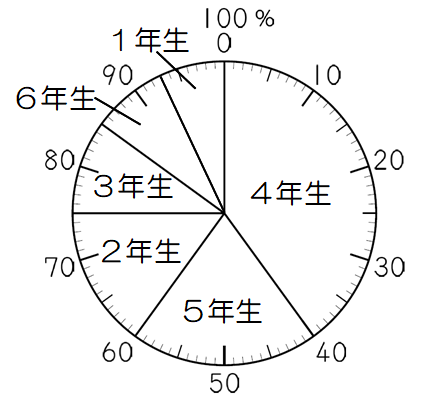 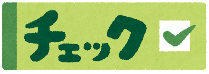 次の問いに答えましょう。ある会場に小学生が集まりました。右の円グラフは、集まった小学生の学年を調べ、学年ごとの人数の割合を表したものです。①　「２年生」の人数の割合は、全体の何％か答えましょう。（　　　　　　％）　②　集まった小学生は４２０人でした。そのうち５年生の割合は、２0％　　です。「５年生」の人数は何人ですか。求める式と答えをかきましょう。　　式（　　　　　　　　　　　　　　　　）　答え（　　　人）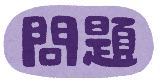 　ゆきさんは、買い物に行きました。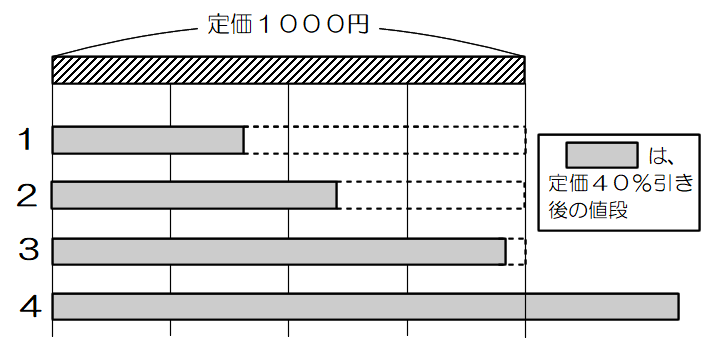 （１）次のように、１０００円のぼうしは、に「定価の４０％引き」と書かれていま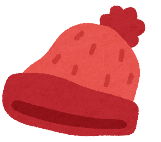 す。　定価１０００円の図に対して、定価の４０％引き後のを正しく表している図はどれですか。右の１～４から１つ選び、番号に○をつけましょう。（２）ゆきさんは、右のような定価で売られているセーター、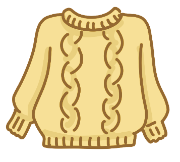 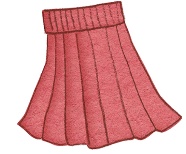 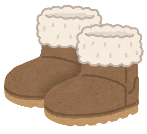 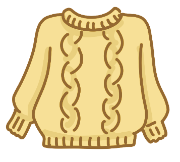 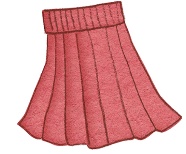 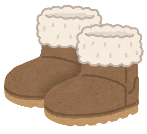 スカート、ブーツを１品ずつ買います。　ゆきさんは、次のようなを1もっています。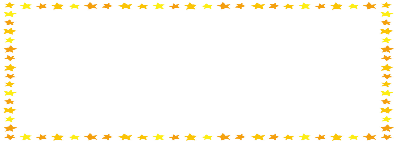 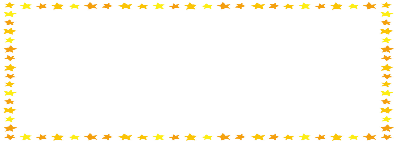 　    セーター、スカート、ブーツのうち、どれに割引券を使うと、値引きされる金が一番大きくなりますか。上のア～ウから１つ選び、記号に○をつけましょう。また、その記号の商品に割引券を使うと値引きされる金額がいちばん大きくなるわけを、言葉や数、式を使って書きましょう。　（３）別の日に買い物にいくと、「全品１割引」と書かれていました。この日に、セーター、スカート、ブーツを買うと、（２）の買い方より高くなりますか、安くなりますか。（　　　　）にあてはまる数を書きましょう。また【　　】のうち正しい方に○をつけましょう。この日に買った方が、（２）の買い方よりも（　　　　　　　）円【　高い 　・　安い　】です。５年13 　　　組　　　番名前（　　　　　　　　　　　　　）